Table1. List of natural compounds agents docked against COVID-19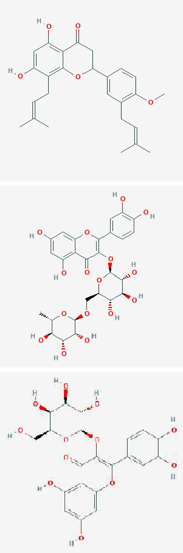 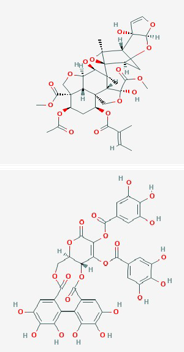 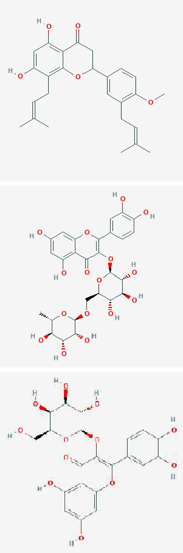 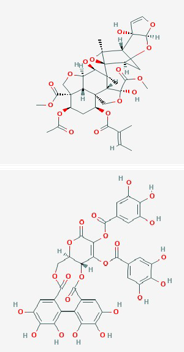 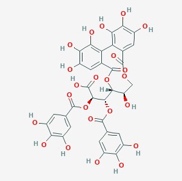 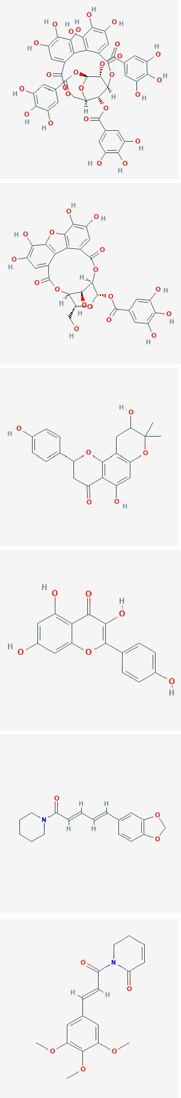 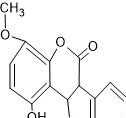 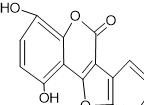 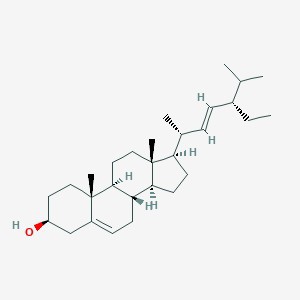 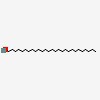 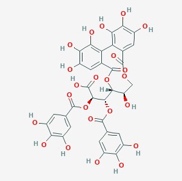 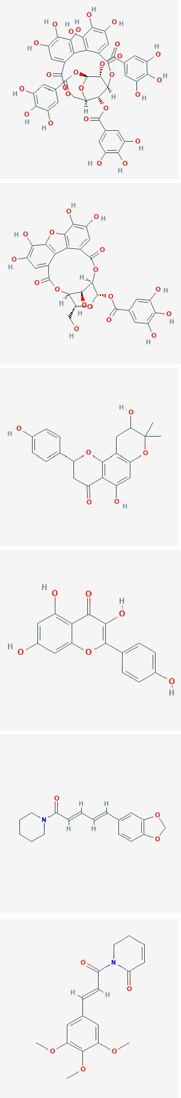 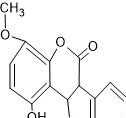 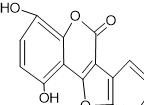 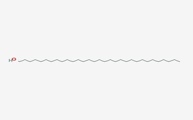 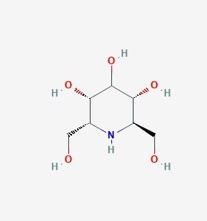 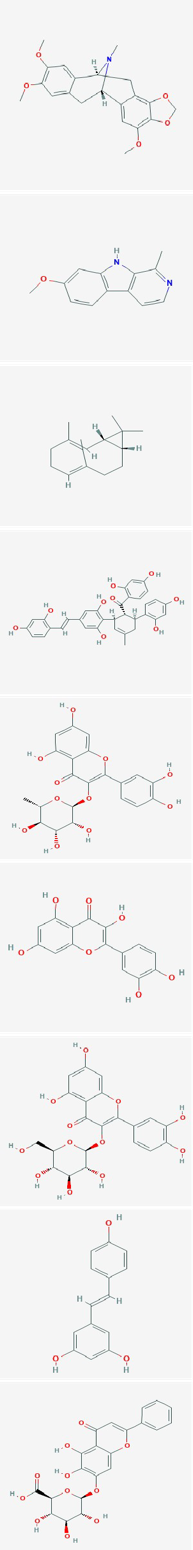 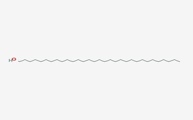 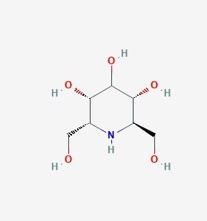 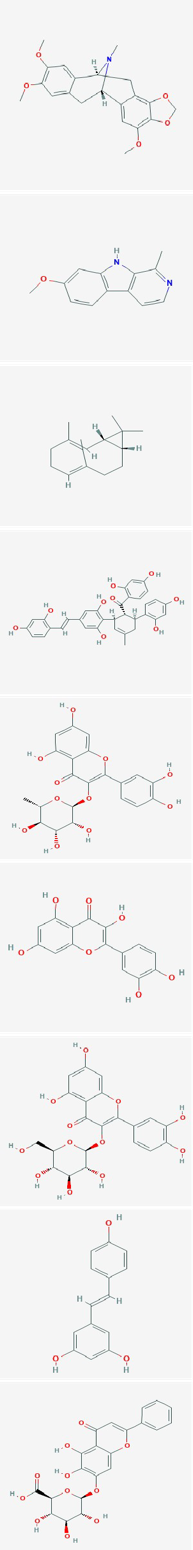 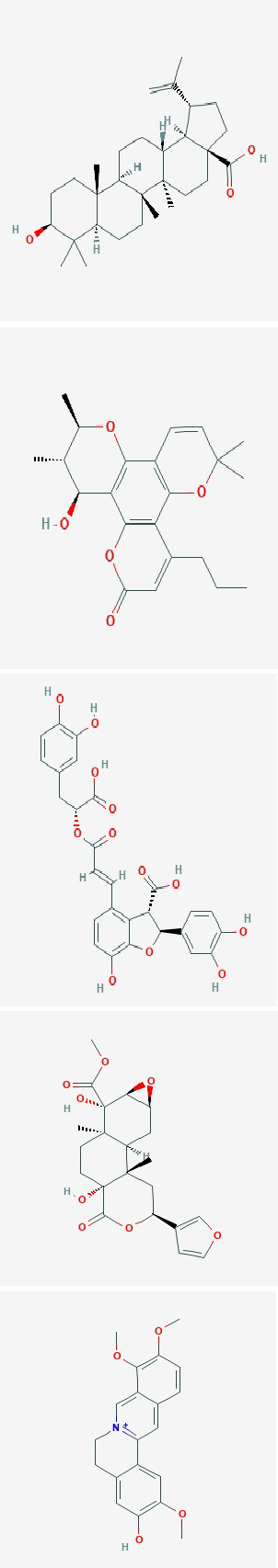 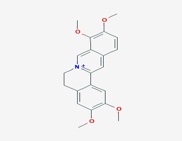 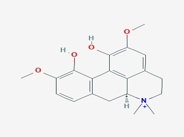 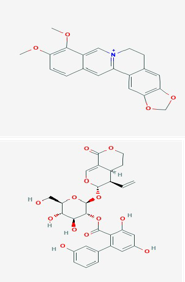 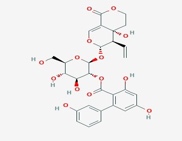 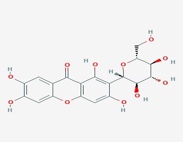 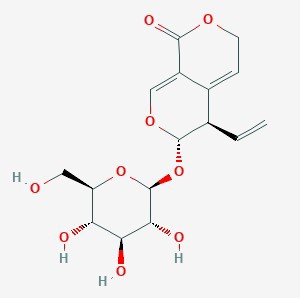 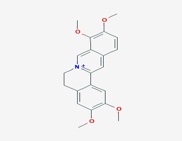 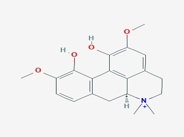 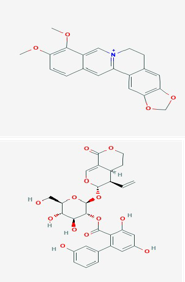 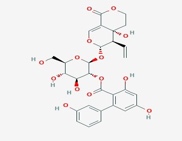 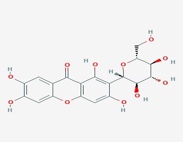 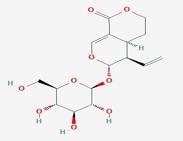 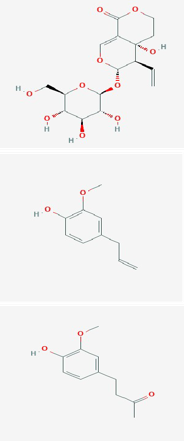 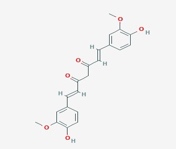 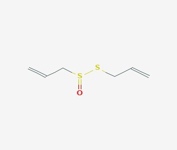 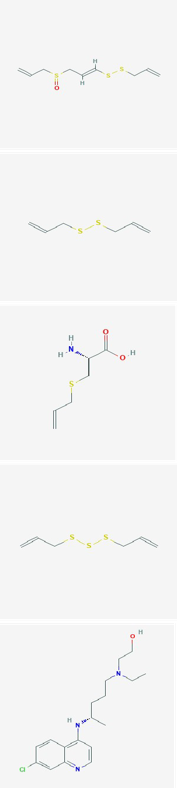 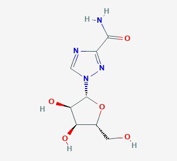 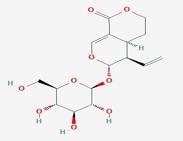 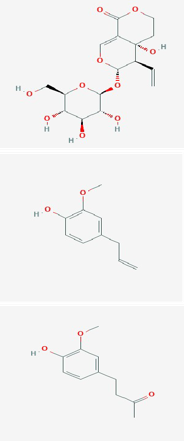 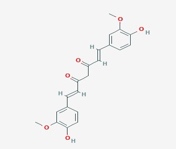 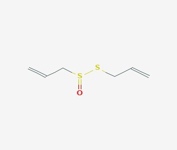 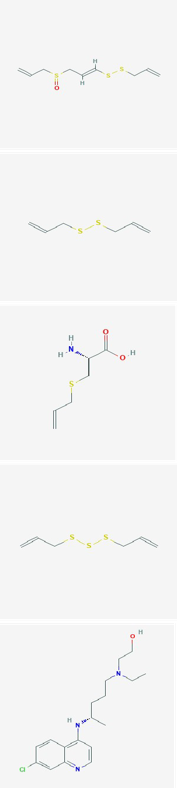 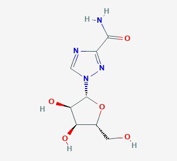 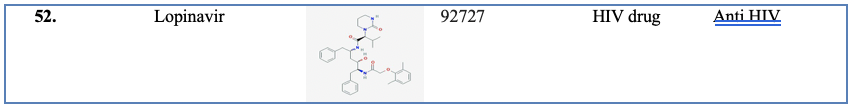 S.No. 1.Molecular name of LigandsNimbaflavone2D StructureCompound CID14492795PlantAzadirachta indicaTarget or inhibition Anti-Influenza2.Rutin5280805Azadirachta indicaAnti-Influenza3.Hyperoside5281643Azadirachta indicaAnti-Influenza4.Azadirachtin5281303Azadirachta indicaAnti-Dengue5.Emblicanin A119058016Phyllanthus emblicaAnti-oxidant6.Punigluconin21637585Phyllanthus emblicaAnti-viral7.Punicafolin5320800Phyllanthus emblicaAnti-viral8.Phyllanemblinin A3084341Phyllanthus emblicaAnti-pyretic9.Flavonoid44257868Phyllanthus emblicaAnti-viral10.Kaempferol102004842Phyllanthus emblicaAnti-viral11.Piperine638024Piper longumAnti-viral12.Piper longumine637858Piper longumAnti-cancer and Anti-inflamatory13.WeddolactonechemsketchEclipta prostrataInhibit protease activity as well as the activity of phospholipase A214.DesmethylweddolactonechemsketchEclipta prostrataInhibit protease activity as well as the activity of phospholipaseA215.Stigmasterol5280794Eclipta prostrataantitumor, hypoglycaemic, antimutagenic, antioxidant, and anti-inflammatory16.Heptacosanol74822Eclipta prostrataAnti-microbes17.Hentriacontanol74822Eclipta prostrataAnti-microbes, and Antidiabetic18.Homonojirimycin159496Omphalea diandraAnti-HSV19.Thalimonine10893946Thalictrum simplex L.Anti-influenza20.Harmine5280953Peganum harmalaInhibition of viral entry21.Bicyclogermacrene13894537Glechonm arifoliaInhibition of viral attachment22.Kuwanon x14334306Morus albaInhibition of early stage of viral infection23.Quercitrin5280459Houttuynia cordataInhibition of viral entry and binding24.Quercitin5280343Houttuynia cordataInhibition of viral entry and binding25.Isoquercitrin5280804Houttuynia cordataInhibition of viral entry and binding26.Resveratrol445154Veratum grandiflorumInhibition of viral replication27.Baicalin64982Scutellaria baicalensisAnti-HIV28.Betulinic acid64971Symplocosrac emosaAnti-HIV29.Calanolide A64972Calophyllum Spp.Anti-HIV30.Lithospermic Acid6441498Salvia miltiorrhizaAnti-HIV31.Tinosoprin A122206355Tinospora cordifoliaAnti-HIV32.Jatrorrhizine72323Tinospora cordifoliaAnti- inflammatory effect, Anti microbial andanti fungal33.Palmatine19009Tinospora cordifoliaInhibitor of West Nile virus34.Magnoflorine73337Tinospora cordifoliaAnti-viral35.Berberine2353Tinospora cordifoliaAnti-influenza36.Amarogentin115149Swertia chirataAnticancer, Anti- Infective, Anti- diabetic and anti- oxidative37.Amaroswerin45359883Swertia chirataAnti-inflamatory and anti- gastrointestinal disease38.Mangiferin5281647Swertia chirataAntioxidative, Antiaging, Antitumor, Antibacterial,and Antiviral39.Gentiopicrin88708Swertia chirataAnti- gastrointestinal disease40.Sweroside161036Swertia chirataAnti-fungal, Anti-diabetic, Anti- inflammatory41.Swertiamarin442435Swertia chirataAnti-HBV42.Eugenol3314Eugenia CarophyllousAnti-viral43.Zingerone31211Zingiber officinaleAnti-viral44.Curcumin969516Curcuma longaAntiviral45.Allicin65036Allium sativum LAnti-viral46.Ajoene5386591Allium sativum LAnti-virus47.Diallyl disulfide(DDS)16590Allium sativum LAnti-infectious bronchitis virus48.S-Allyl-L-cysteine9793905Allium sativum LAnti-infectious bronchitis virus49.Diallyltrisulfide (DTS)16315Allium sativum LAnti-infectious bronchitis virus50.Hydroxychloroquine178396Malaria drugAnti-malaria51.Ribavirin37542HIV drugAnti-HIV